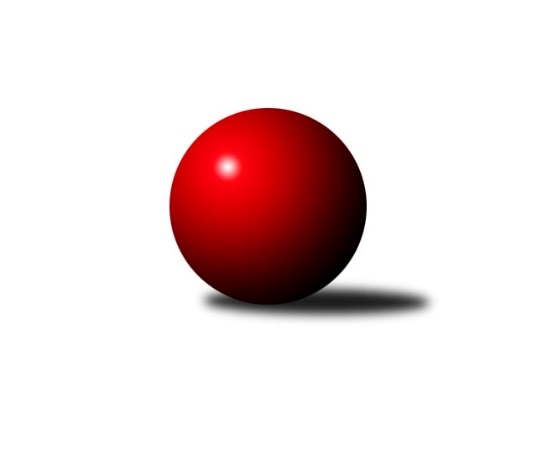 Č.15Ročník 2023/2024	10.3.2024Nejlepšího výkonu v tomto kole: 2611 dosáhlo družstvo: SKK Ostrava BOkresní přebor Ostrava 2023/2024Výsledky 15. kolaSouhrnný přehled výsledků:TJ VOKD Poruba C	- TJ Michálkovice  B	6:2	2337:2279	8.0:4.0	4.3.TJ Sokol Bohumín D	- TJ Sokol Bohumín E	6.5:1.5	2594:2505	8.0:4.0	5.3.SKK Ostrava C	- TJ Unie Hlubina ˝D˝	6:2	2248:2151	7.0:5.0	6.3.TJ Unie Hlubina C	- SKK Ostrava B		dohrávka		15.4.SKK Ostrava C	- TJ Unie Hlubina C	5:3	2260:2228	6.0:6.0	28.2.Tabulka družstev:	1.	SKK Ostrava B	14	11	0	3	69.0 : 43.0 	97.5 : 70.5 	 2353	22	2.	TJ Sokol Bohumín D	15	10	0	5	73.5 : 46.5 	101.5 : 78.5 	 2372	20	3.	TJ Unie Hlubina C	14	7	2	5	65.0 : 47.0 	93.5 : 74.5 	 2394	16	4.	TJ Sokol Bohumín E	15	8	0	7	61.5 : 58.5 	94.0 : 86.0 	 2358	16	5.	SKK Ostrava C	15	9	0	6	65.0 : 55.0 	89.0 : 91.0 	 2366	18	6.	TJ VOKD Poruba C	15	5	2	8	54.0 : 66.0 	91.0 : 89.0 	 2297	12	7.	TJ Michálkovice  B	15	5	1	9	51.0 : 69.0 	76.5 : 103.5 	 2269	11	8.	TJ Unie Hlubina ˝D˝	15	1	1	13	33.0 : 87.0 	65.0 : 115.0 	 2197	3Podrobné výsledky kola:	 TJ VOKD Poruba C	2337	6:2	2279	TJ Michálkovice  B	Jaroslav Hrabuška	 	 190 	 218 		408 	 2:0 	 404 	 	187 	 217		Radek Říman	Přemysl Janalík	 	 208 	 185 		393 	 1:1 	 341 	 	154 	 187		Roman Raška	Helena Martinčáková	 	 176 	 208 		384 	 1:1 	 362 	 	188 	 174		Michal Borák	Jiří Číž	 	 194 	 174 		368 	 1:1 	 386 	 	180 	 206		Josef Jurášek	Marian Mesároš	 	 232 	 192 		424 	 1:1 	 446 	 	220 	 226		Libor Pšenica	Ondřej Janalík	 	 183 	 177 		360 	 2:0 	 340 	 	165 	 175		Radek Hurníkrozhodčí:  Vedoucí družstevNejlepší výkon utkání: 446 - Libor Pšenica	 TJ Sokol Bohumín D	2594	6.5:1.5	2505	TJ Sokol Bohumín E	Miroslav Paloc	 	 227 	 217 		444 	 1:1 	 450 	 	220 	 230		Dalibor Hamrozy	Vlastimil Pacut	 	 213 	 207 		420 	 1:1 	 413 	 	220 	 193		Janka Sliwková	Hana Zaškolná	 	 180 	 198 		378 	 1:1 	 375 	 	154 	 221		Lubomír Richter	Markéta Kohutková	 	 227 	 207 		434 	 1:1 	 434 	 	221 	 213		Lukáš Modlitba	Vojtěch Zaškolný	 	 238 	 205 		443 	 2:0 	 417 	 	215 	 202		Miroslava Ševčíková	Lucie Stočesová	 	 214 	 261 		475 	 2:0 	 416 	 	203 	 213		Andrea Rojovározhodčí: Štefan DendisNejlepší výkon utkání: 475 - Lucie Stočesová	 SKK Ostrava C	2248	6:2	2151	TJ Unie Hlubina ˝D˝	Miroslav Heczko	 	 172 	 180 		352 	 1:1 	 344 	 	176 	 168		Evelína Martínková	Jan Kožík	 	 199 	 176 		375 	 1:1 	 355 	 	172 	 183		Alena Koběrová	Petr Holas	 	 213 	 200 		413 	 2:0 	 394 	 	196 	 198		Roman Grüner	Miroslav Futerko	 	 201 	 187 		388 	 2:0 	 302 	 	153 	 149		Michaela Černá	Jakub Kožík	 	 182 	 180 		362 	 1:1 	 375 	 	180 	 195		Josef Kyjovský	Miroslav Futerko	 	 168 	 190 		358 	 0:2 	 381 	 	180 	 201		Lubomír Jančarrozhodčí:  Vedoucí družstevNejlepší výkon utkání: 413 - Petr Holas	 SKK Ostrava C	2260	5:3	2228	TJ Unie Hlubina C	Martin Futerko	 	 207 	 193 		400 	 1:1 	 401 	 	205 	 196		Jaroslav Kecskés	Jan Kožík	 	 173 	 186 		359 	 0:2 	 382 	 	175 	 207		Veronika Rybářová	Petr Holas	 	 203 	 211 		414 	 2:0 	 353 	 	183 	 170		František Tříska	František Deingruber	 	 162 	 177 		339 	 0:2 	 392 	 	182 	 210		Lukáš Trojek	Jakub Kožík	 	 186 	 204 		390 	 2:0 	 356 	 	170 	 186		Filip Országh	Miroslav Futerko	 	 179 	 179 		358 	 1:1 	 344 	 	183 	 161		Josef Hájekrozhodčí:  Vedoucí družstevNejlepší výkon utkání: 414 - Petr HolasPořadí jednotlivců:	jméno hráče	družstvo	celkem	plné	dorážka	chyby	poměr kuž.	Maximum	1.	Martin Futerko 	SKK Ostrava C	447.13	296.1	151.0	3.5	5/5	(487)	2.	Lukáš Modlitba 	TJ Sokol Bohumín E	438.59	295.2	143.4	4.2	5/5	(476)	3.	Dalibor Hamrozy 	TJ Sokol Bohumín E	422.33	296.3	126.0	5.0	4/5	(488)	4.	Jiří Koloděj 	SKK Ostrava B	420.10	293.6	126.5	5.8	5/5	(468)	5.	Libor Pšenica 	TJ Michálkovice  B	419.99	290.1	129.9	5.9	5/5	(446)	6.	Lukáš Trojek 	TJ Unie Hlubina C	417.03	289.3	127.7	8.2	5/5	(462)	7.	Jan Ščerba 	TJ Michálkovice  B	415.35	283.9	131.4	6.3	4/5	(437)	8.	Hana Zaškolná 	TJ Sokol Bohumín D	411.00	290.1	120.9	8.9	5/5	(467)	9.	Lucie Stočesová 	TJ Sokol Bohumín D	410.30	290.4	119.9	6.6	5/5	(475)	10.	Vojtěch Zaškolný 	TJ Sokol Bohumín D	406.66	285.4	121.3	9.3	4/5	(443)	11.	Karel Lomozník 	TJ Unie Hlubina C	405.79	282.2	123.6	9.1	5/5	(472)	12.	Miroslav Heczko 	SKK Ostrava C	403.72	287.6	116.1	7.8	5/5	(436)	13.	Lubomír Jančar 	TJ Unie Hlubina ˝D˝	403.32	284.0	119.3	9.9	4/5	(438)	14.	Zdeněk Kuna 	SKK Ostrava B	402.09	289.5	112.6	11.5	4/5	(429)	15.	Miroslav Paloc 	TJ Sokol Bohumín D	400.73	286.3	114.5	9.7	4/5	(455)	16.	Jakub Kožík 	SKK Ostrava C	400.07	278.1	121.9	11.0	5/5	(436)	17.	Vojtěch Dančík 	TJ Unie Hlubina C	398.70	286.1	112.6	10.8	4/5	(424)	18.	Miroslava Ševčíková 	TJ Sokol Bohumín E	398.33	280.4	117.9	6.8	5/5	(471)	19.	Jaroslav Čapek 	SKK Ostrava B	395.89	284.9	111.0	10.8	5/5	(449)	20.	Jaroslav Hrabuška 	TJ VOKD Poruba C	392.93	275.9	117.0	9.3	5/5	(438)	21.	Veronika Rybářová 	TJ Unie Hlubina C	392.29	275.4	116.9	10.0	4/5	(437)	22.	Roman Klímek 	TJ VOKD Poruba C	391.94	286.7	105.3	9.0	5/5	(427)	23.	Michaela Černá 	TJ Unie Hlubina ˝D˝	391.46	275.4	116.0	10.4	4/5	(440)	24.	Roman Grüner 	TJ Unie Hlubina ˝D˝	389.10	277.3	111.8	10.4	5/5	(464)	25.	Josef Jurášek 	TJ Michálkovice  B	388.75	279.3	109.5	10.8	4/5	(426)	26.	Marian Mesároš 	TJ VOKD Poruba C	388.14	283.8	104.3	12.3	5/5	(432)	27.	Jiří Číž 	TJ VOKD Poruba C	388.06	279.4	108.7	10.4	4/5	(415)	28.	Blažena Kolodějová 	SKK Ostrava B	387.30	281.8	105.6	12.2	5/5	(470)	29.	Markéta Kohutková 	TJ Sokol Bohumín D	385.46	276.2	109.3	11.9	5/5	(477)	30.	Radek Říman 	TJ Michálkovice  B	384.75	274.1	110.6	8.9	4/5	(424)	31.	Andrea Rojová 	TJ Sokol Bohumín E	384.68	273.9	110.8	11.5	5/5	(464)	32.	Hana Vlčková 	TJ Michálkovice  B	383.60	281.4	102.2	12.7	4/5	(425)	33.	Zdeněk Franek 	TJ Sokol Bohumín D	382.47	270.5	111.9	10.8	5/5	(422)	34.	Josef Hájek 	TJ Unie Hlubina C	382.25	274.5	107.7	11.7	4/5	(461)	35.	Přemysl Janalík 	TJ VOKD Poruba C	381.21	276.4	104.8	12.6	4/5	(417)	36.	Lubomír Richter 	TJ Sokol Bohumín E	381.08	269.4	111.7	12.0	5/5	(427)	37.	Jan Kožík 	SKK Ostrava C	380.70	276.1	104.6	12.0	5/5	(426)	38.	Miroslav Futerko 	SKK Ostrava C	379.13	269.5	109.6	12.8	5/5	(443)	39.	Rostislav Hrbáč 	SKK Ostrava B	378.53	269.7	108.8	13.8	5/5	(397)	40.	Václav Kladiva 	TJ Sokol Bohumín D	377.42	272.5	104.9	12.1	5/5	(430)	41.	Miroslav Koloděj 	SKK Ostrava B	375.14	269.5	105.6	12.8	4/5	(434)	42.	Janka Sliwková 	TJ Sokol Bohumín E	374.68	274.3	100.4	14.3	5/5	(433)	43.	František Tříska 	TJ Unie Hlubina C	370.56	268.2	102.3	15.0	5/5	(449)	44.	Miroslav Futerko 	SKK Ostrava C	367.13	265.2	101.9	13.9	5/5	(409)	45.	Ondřej Janalík 	TJ VOKD Poruba C	361.38	270.9	90.5	15.0	4/5	(393)	46.	Martin Ševčík 	TJ Sokol Bohumín E	359.78	262.3	97.5	16.3	4/5	(429)	47.	Alena Koběrová 	TJ Unie Hlubina ˝D˝	358.66	268.3	90.3	16.1	5/5	(427)	48.	Josef Kyjovský 	TJ Unie Hlubina ˝D˝	345.83	255.3	90.5	16.4	4/5	(391)	49.	Ondřej Valošek 	TJ Unie Hlubina ˝D˝	345.43	251.6	93.8	15.9	4/5	(384)	50.	Roman Raška 	TJ Michálkovice  B	343.50	251.8	91.8	17.1	5/5	(394)	51.	Radek Hurník 	TJ Michálkovice  B	341.03	250.7	90.3	15.0	5/5	(369)	52.	Radomíra Kašková 	TJ Michálkovice  B	337.00	251.6	85.4	17.0	4/5	(382)		Michal Hejtmánek 	TJ Unie Hlubina C	450.25	294.3	155.9	1.0	3/5	(488)		Petr Holas 	SKK Ostrava C	413.50	293.0	120.5	5.0	1/5	(414)		Filip Országh 	TJ Unie Hlubina C	403.17	277.8	125.3	8.3	3/5	(441)		Jaroslav Kecskés 	TJ Unie Hlubina C	399.50	285.0	114.5	8.5	2/5	(401)		Josef Paulus 	TJ Michálkovice  B	397.50	288.0	109.5	14.0	2/5	(413)		Tomáš Polášek 	SKK Ostrava B	388.33	281.7	106.7	10.5	3/5	(401)		Helena Hýžová 	TJ VOKD Poruba C	381.00	279.0	102.0	13.0	2/5	(407)		Pavel Rybář 	TJ Unie Hlubina C	375.00	287.0	88.0	15.5	2/5	(379)		Antonín Chalcář 	TJ VOKD Poruba C	375.00	293.0	82.0	14.0	1/5	(375)		František Modlitba 	TJ Sokol Bohumín E	373.00	257.0	116.0	12.0	1/5	(373)		Jan Dřimal 	TJ Unie Hlubina ˝D˝	373.00	278.0	95.0	15.8	2/5	(385)		Oldřich Stolařík 	SKK Ostrava C	372.11	268.3	103.8	14.5	2/5	(400)		Evelína Martínková 	TJ Unie Hlubina ˝D˝	369.00	260.5	108.5	13.0	3/5	(407)		Helena Martinčáková 	TJ VOKD Poruba C	368.88	266.0	102.8	11.8	3/5	(404)		Antonín Pálka 	SKK Ostrava B	365.00	271.5	93.5	15.5	1/5	(367)		Vlastimil Pacut 	TJ Sokol Bohumín D	357.63	254.4	103.3	12.1	2/5	(420)		Michal Borák 	TJ Michálkovice  B	356.33	266.3	90.0	17.0	3/5	(366)		Libor Mendlík 	TJ Unie Hlubina ˝D˝	353.17	254.8	98.3	13.7	3/5	(401)		Libor Radomský 	TJ VOKD Poruba C	339.00	261.0	78.0	19.0	1/5	(339)		František Deingruber 	SKK Ostrava C	336.50	232.5	104.0	10.5	1/5	(339)		Oldřich Neuverth 	TJ Unie Hlubina ˝D˝	335.78	245.1	90.7	16.1	3/5	(354)		Adam Klištinec 	TJ Unie Hlubina ˝D˝	331.75	231.8	100.0	20.0	2/5	(346)Sportovně technické informace:Starty náhradníků:registrační číslo	jméno a příjmení 	datum startu 	družstvo	číslo startu
Hráči dopsaní na soupisku:registrační číslo	jméno a příjmení 	datum startu 	družstvo	8291	Petr Holas	28.02.2024	SKK Ostrava C	Program dalšího kola:16. kolo11.3.2024	po	15:00	TJ Unie Hlubina C - TJ Sokol Bohumín E	11.3.2024	po	16:00	TJ VOKD Poruba C - TJ Unie Hlubina ˝D˝	12.3.2024	út	16:00	TJ Sokol Bohumín D - SKK Ostrava B	13.3.2024	st	15:00	SKK Ostrava C - TJ Michálkovice  B	Nejlepší šestka kola - absolutněNejlepší šestka kola - absolutněNejlepší šestka kola - absolutněNejlepší šestka kola - absolutněNejlepší šestka kola - dle průměru kuželenNejlepší šestka kola - dle průměru kuželenNejlepší šestka kola - dle průměru kuželenNejlepší šestka kola - dle průměru kuželenNejlepší šestka kola - dle průměru kuželenPočetJménoNázev týmuVýkonPočetJménoNázev týmuPrůměr (%)Výkon6xLucie StočesováBohumín D4754xLucie StočesováBohumín D118.014753xJiří KolodějSKK B4686xLibor PšenicaMichálkovice B117.634462xJaroslav ČapekSKK B4617xJiří KolodějSKK B113.764683xVeronika RybářováHlubina C4542xJaroslav ČapekSKK B112.064615xDalibor HamrozyBohumín E4502xMarian MesárošVOKD C111.824245xLibor PšenicaMichálkovice B4464xDalibor HamrozyBohumín E111.8450